Fire Review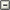 